SELEÇÃO PÚBLICA DESTINADA Á CONTRATAÇÃO TEMPORÁRIA DE TUTORES CONFORME EDITAL 04/2017  PARA FORMAÇÃO DE CADASTRO DE RESERVA 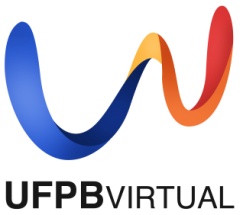 FORMULÁRIO PARA RECURSONOME DO CANDIDATO:_______________________________________________ÁREA PARA O (A) QUAL SE CANDIDATOU:_______________________________ À Banca Avaliadora da Seleção Na qualidade de candidato ao processo seletivo para tutor  a distância, solicito a revisão de minha pontuação na avaliação curricular, sob os seguintes argumentos (a apresentação dos argumentos é obrigatória): João Pessoa, ____ de _________ de 2017.__________________________________Assinatura do candidatoAtenção: 1. Preencher o recurso digitado. 2. Apresentar argumentações claras e concisas. 3. O recurso que não apresentar argumentação não será avaliado. 4. Assinar, digitalizar e enviar por email  letras.tutoria.portugues@gmail.com.Coordenação do Curso de LETRAS/VirtualUniversidade Federal da ParaíbaUniversidade Aberta do BrasilCentro de Ciências Humanas, Letras e Artes.Coordenação do Curso de Licenciatura Plena em Letras Virtual